GULBENES NOVADA DOMES LĒMUMSGulbenēPar A. K. izslēgšanu no Gulbenes novadadzīvokļu jautājumu risināšanas reģistraSaskaņā ar 2018.gada 27.septembra Gulbenes novada domes sēdes lēmumu “Par reģistrēšanu dzīvokļu jautājumu risināšanas reģistrā” (protokols Nr.21, 1.§ 3.p.) ….., reģistrēta Gulbenes novada pašvaldības 3. palīdzības reģistrā īrētās dzīvojamās telpas apmaiņā pret citu dzīvojamo telpu. Likuma “Par palīdzību dzīvokļa jautājumu risināšanā” 10.panta pirmās daļas 2.punkts nosaka, ka personas tiek izslēgtas no palīdzības reģistra, ja zuduši apstākļi, kuri bijuši par pamatu šīs personas reģistrēšanai attiecīgās palīdzības saņemšanai. Atbilstoši Iedzīvotāju reģistra datiem …. mirusi 2023.gada 27.jūnijā. Ņemot vērā minēto un pamatojoties uz likuma “Par palīdzību dzīvokļu jautājumu risināšanā” 10.panta pirmās daļas 2.punktu un Sociālo un veselības jautājumu komitejas ieteikumu, atklāti balsojot: ar 14 balsīm "Par" (Ainārs Brezinskis, Aivars Circens, Anatolijs Savickis, Andis Caunītis, Atis Jencītis, Daumants Dreiškens, Guna Pūcīte, Guna Švika, Gunārs Ciglis, Intars Liepiņš, Lāsma Gabdulļina, Mudīte Motivāne, Normunds Audzišs, Normunds Mazūrs), "Pret" – nav, "Atturas" – nav, Gulbenes novada dome NOLEMJ:1. IZSLĒGT …, no Gulbenes novada pašvaldības 3. palīdzības reģistra īrētās dzīvojamās telpas apmaiņā pret citu dzīvojamo telpu.  Gulbenes novada domes priekšsēdētājs					A.CaunītisSagatavoja: Ligita Slaidiņa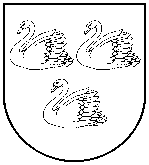 GULBENES NOVADA PAŠVALDĪBAReģ.Nr.90009116327Ābeļu iela 2, Gulbene, Gulbenes nov., LV-4401Tālrunis 64497710, mob.26595362, e-pasts; dome@gulbene.lv, www.gulbene.lv2023.gada 27.jūlijāNr. GND/2023/669(protokols Nr.10; 3.p)